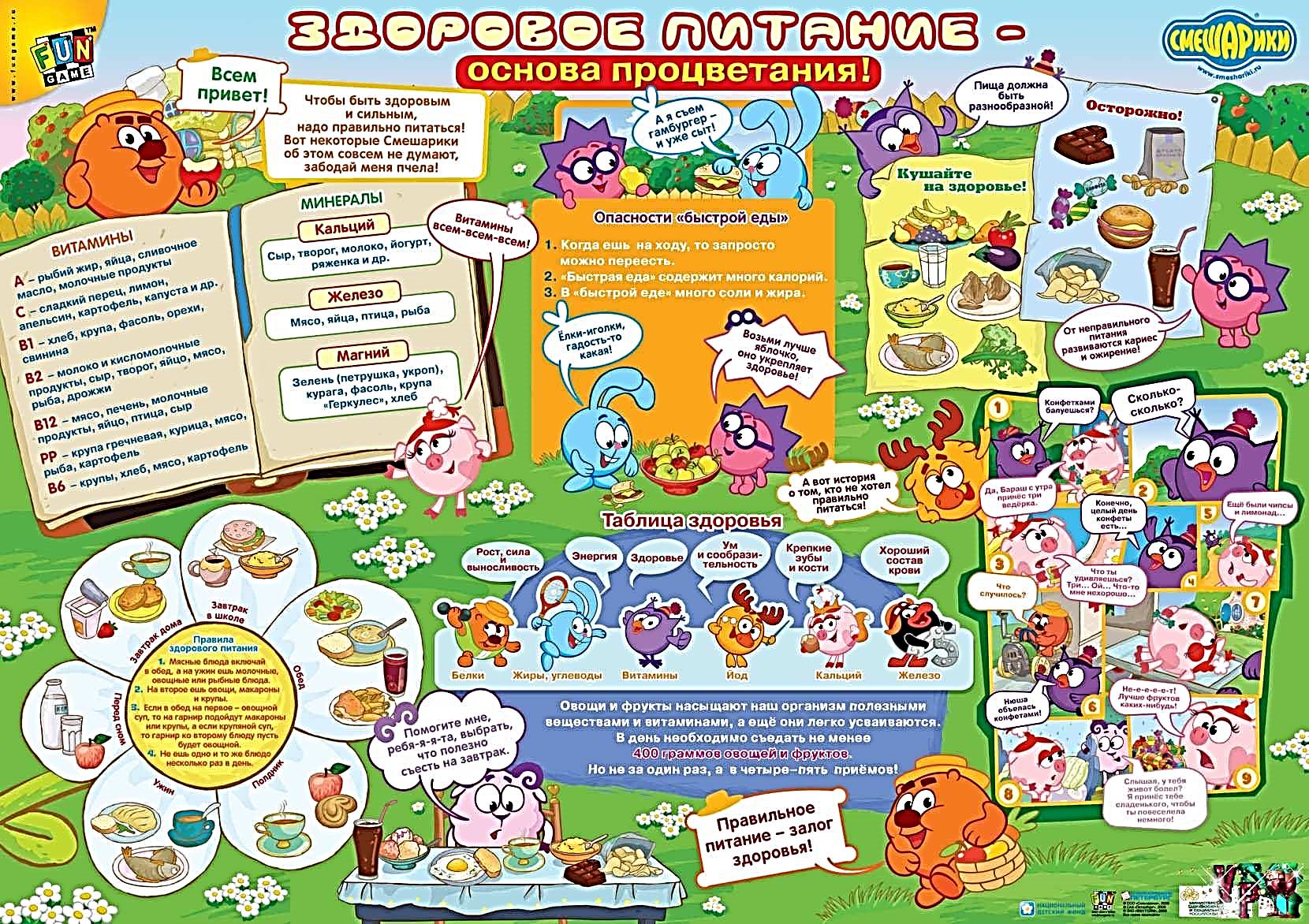 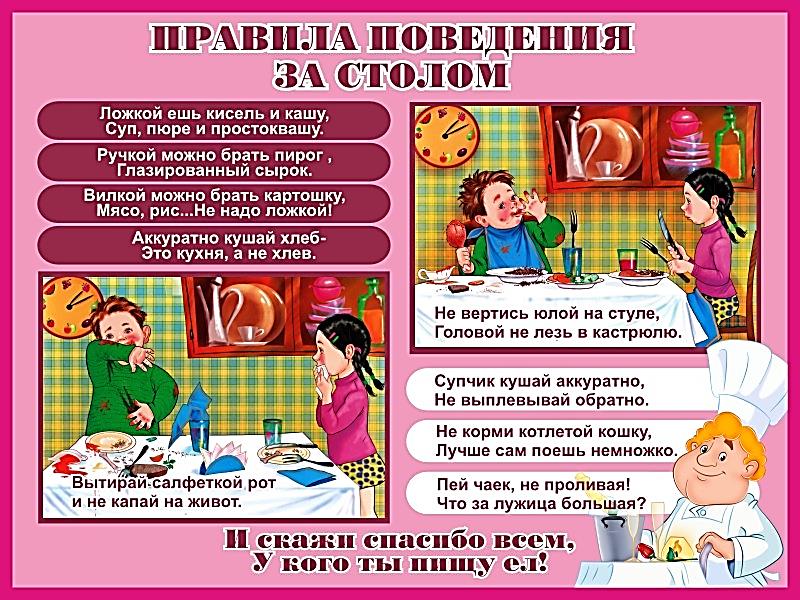 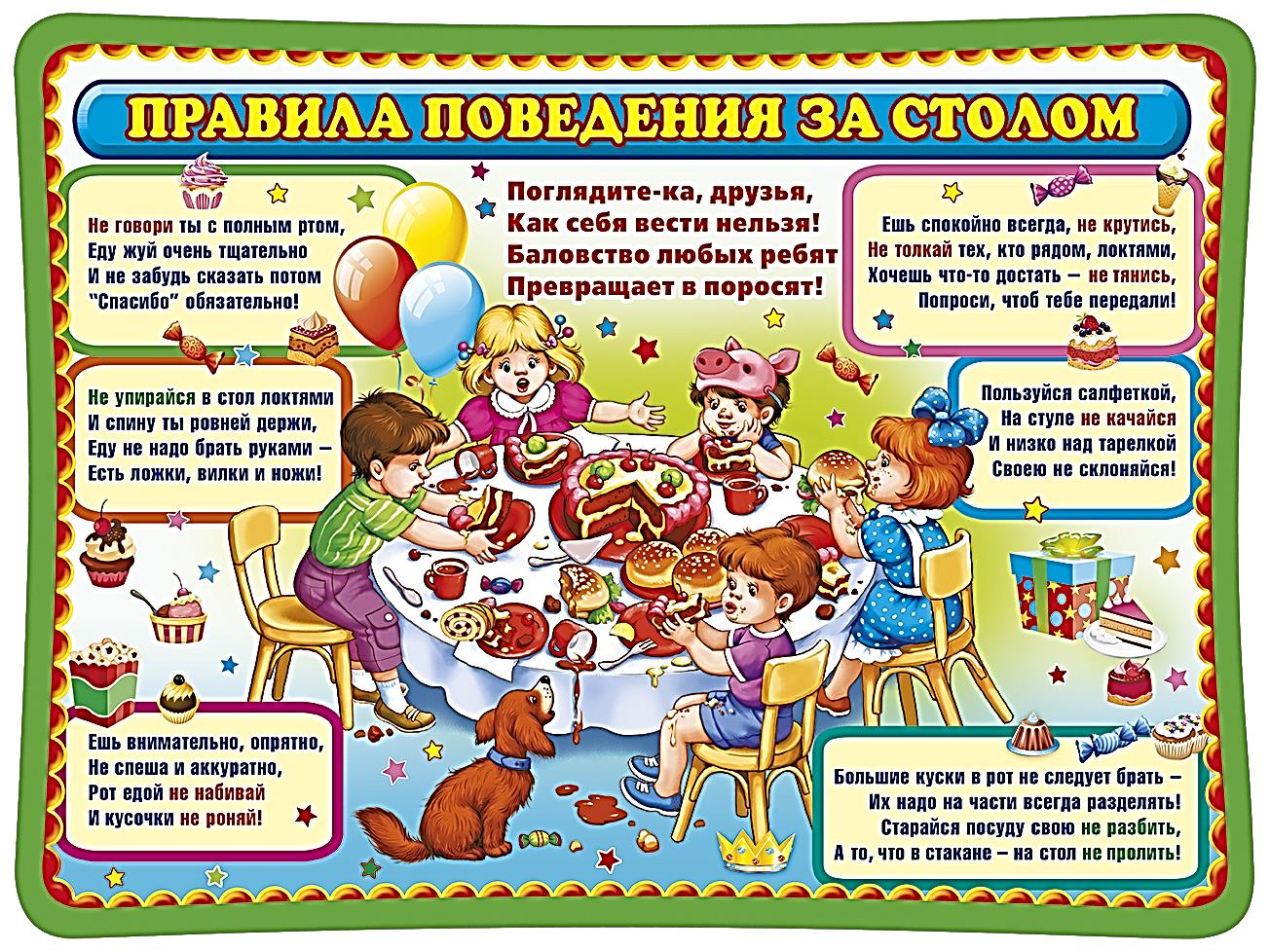 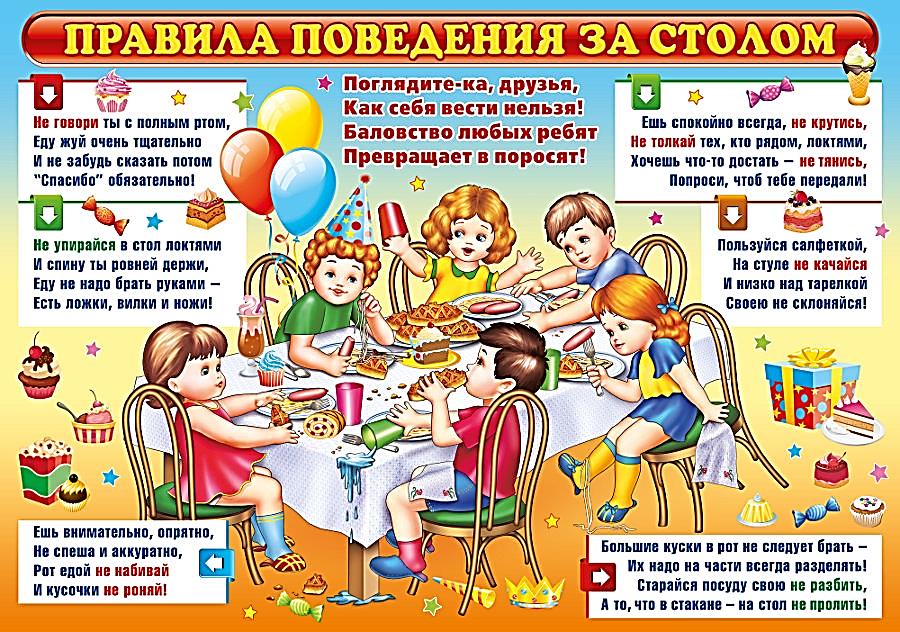 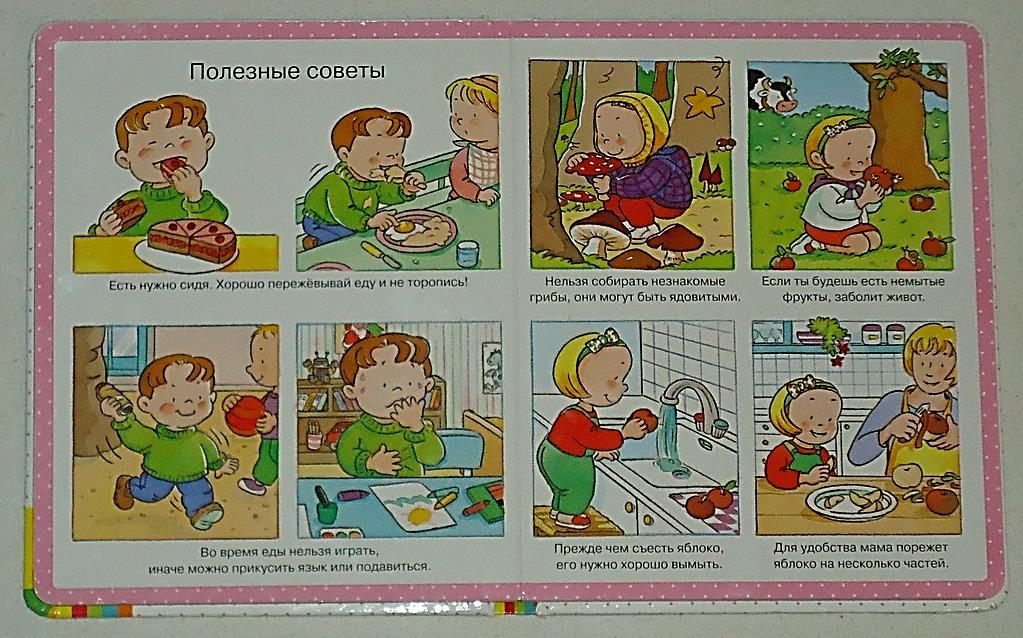 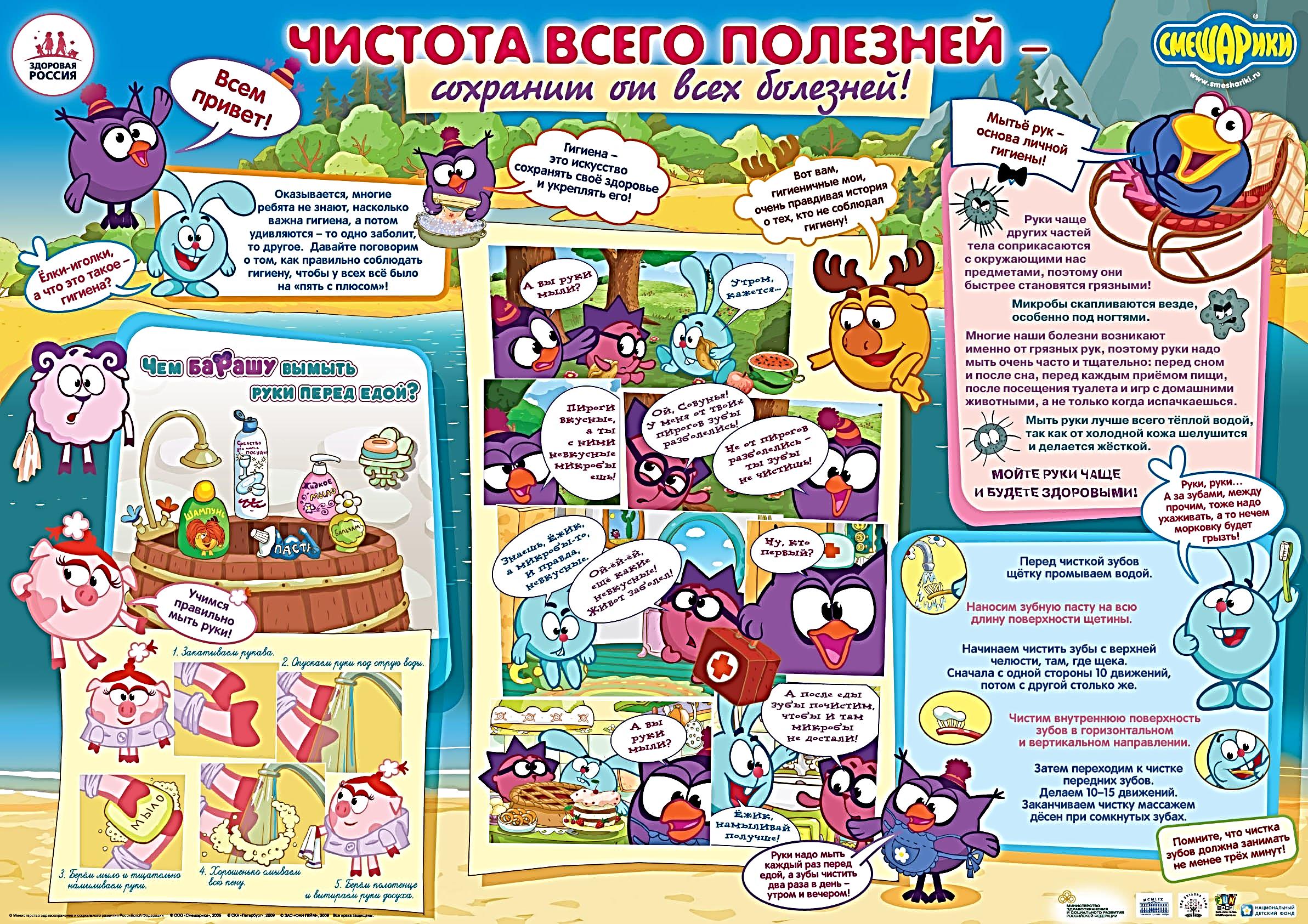 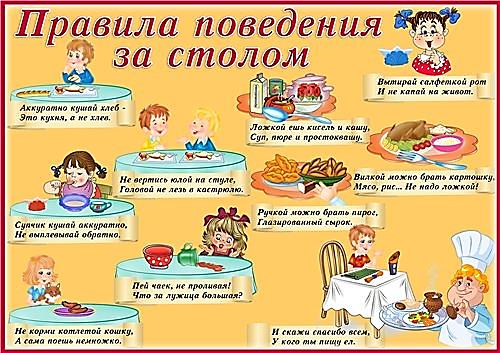 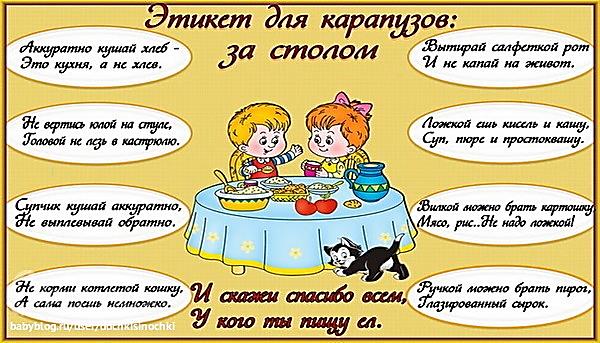 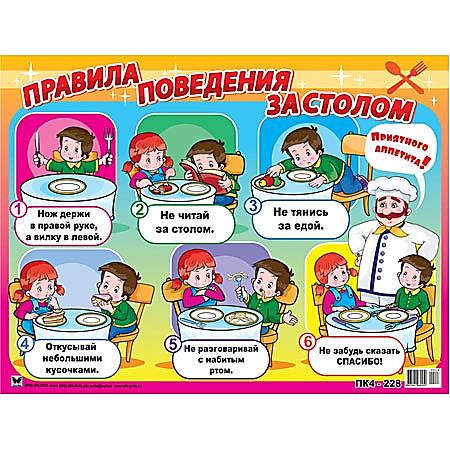 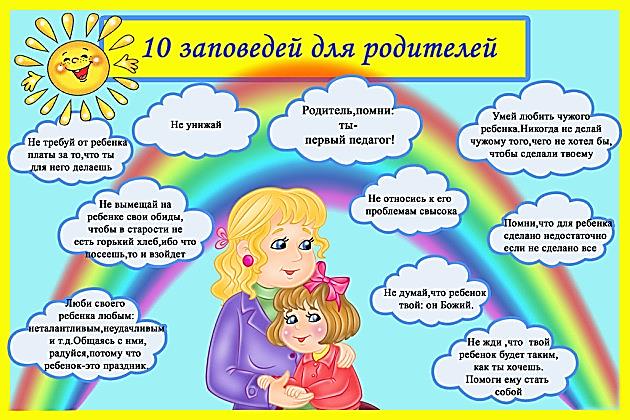 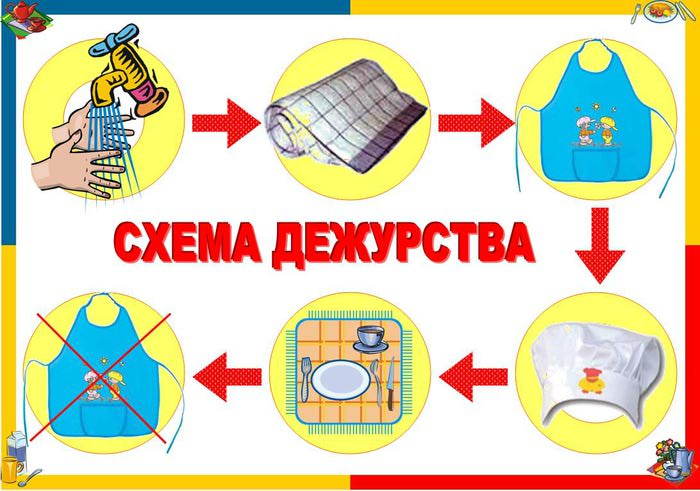 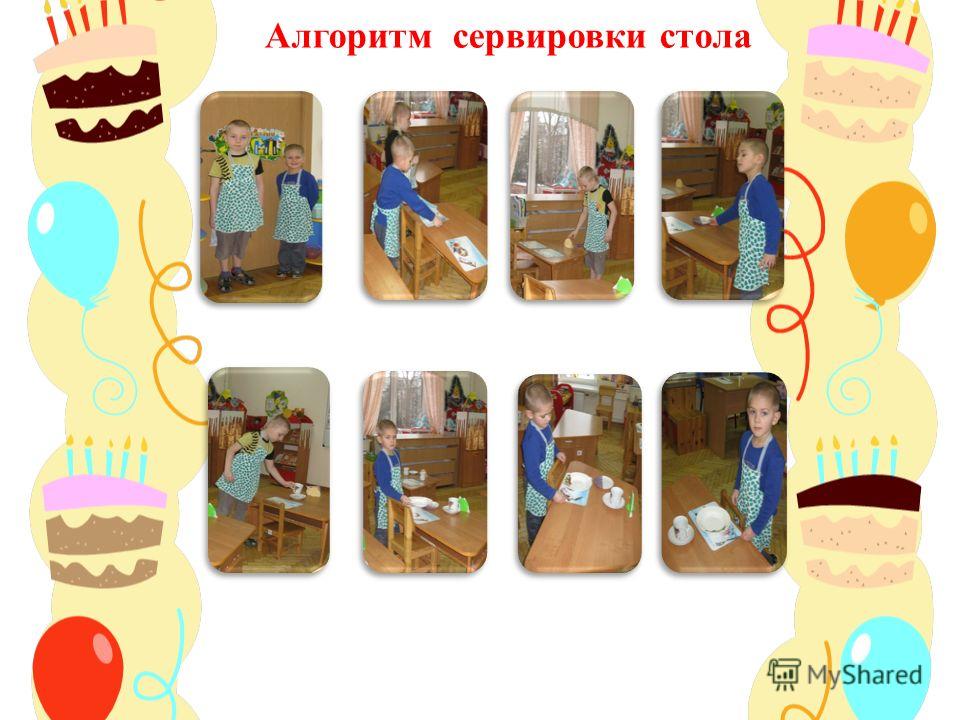 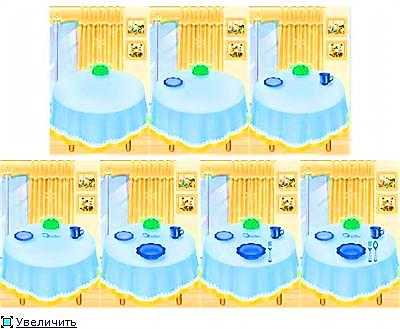 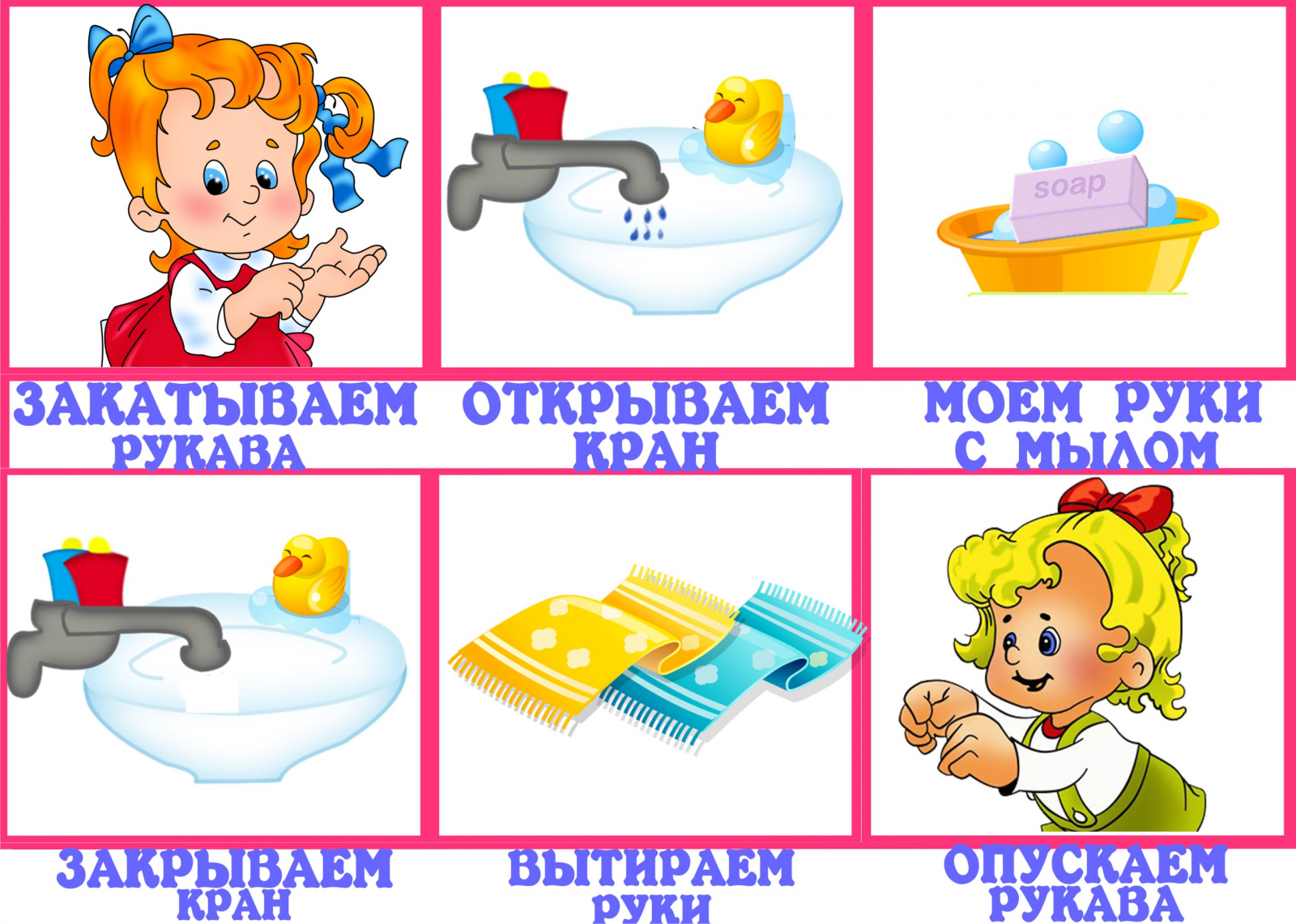 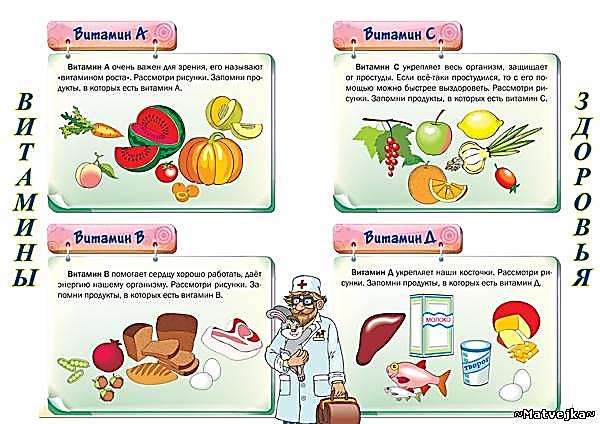 Правильная сервировка стола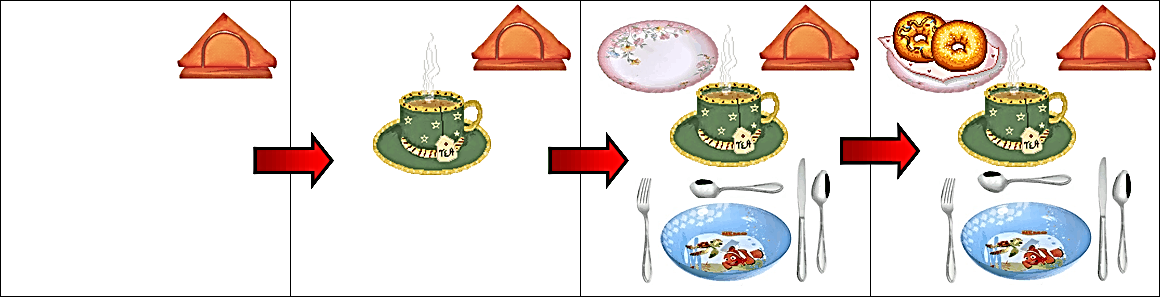 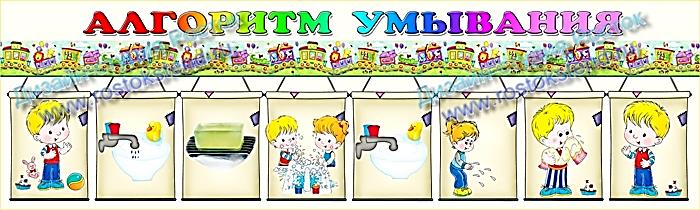 